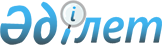 Об определении спроса и предложения на общественные работы, утверждении перечня организаций, видов, объемов, конкретных условий общественных работ, размеров оплаты труда участников и источников их финансирования по городу Кокшетау на 2015 годПостановление акимата города Кокшетау Акмолинской области от 24 декабря 2014 года № А-12/2212. Зарегистрировано Департаментом юстиции Акмолинской области 15 января 2015 года № 4588      РҚАО-ның ескертпесі.

      Құжаттың мәтінінде түпнұсқаның пунктуациясы мен орфографиясы сақталған.

      В соответствии со статьей 20 Закона Республики Казахстан от 23 января 2001 года «О занятости населения», акимат города Кокшетау ПОСТАНОВЛЯЕТ:



      1. Определить спрос и предложение на общественные работы по городу Кокшетау на 2015 год согласно приложению 1.



      2. Утвердить перечень организаций, виды, объемы и конкретные условия общественных работ, размеры оплаты труда участников и источники их финансирования согласно приложению 2.



      3. Контроль за исполнением настоящего постановления возложить на заместителя акима города Кокшетау Амренову А.Б.



      4. Настоящее постановление вступает в силу со дня государственной регистрации в Департаменте юстиции Акмолинской области и вводится в действие со дня официального опубликования.      Исполняющий обязанности

      акима города                               А.Смаилов      «СОГЛАСОВАНО»      Прокурор города Кокшетау                   Булегенов Е.Е.      Начальник

      государственного учреждения

      «Управление внутренних дел

      города Кокшетау Департамента

      внутренних дел Акмолинской

      области Министерства

      внутренних дел

      Республики Казахстан»                      Нуржанов А.Е.      Руководитель

      государственного учреждения

      «Управление здравоохранения

      Акмолинской области»                       Ташметов К.К.

Приложение 1     

к постановлению акимата

города Кокшетау    

от 24 декабря 2014 года

№ А-12/2212       

Спрос и предложение на общественные работы на 2015 год

Приложение 2     

к постановлению акимата

города Кокшетау    

от 24 декабря 2014 года

№ А-12/2212       

Перечень организаций, виды, объемы и конкретные условия общественных работ, размеры оплаты труда участников и источники их финансированияпродолжение таблицы:
					© 2012. РГП на ПХВ «Институт законодательства и правовой информации Республики Казахстан» Министерства юстиции Республики Казахстан
				№Наименование организацииСпросПредложение1Государственное коммунальное предприятие на праве хозяйственного ведения «Көкше жәрдем» при отделе жилищно-коммунального хозяйства, пассажирского транспорта и автомобильных дорог города Кокшетау30302Государственное коммунальное предприятие на праве хозяйственного ведения «Тазалык» при отделе жилищно-коммунального хозяйства, пассажирского транспорта и автомобильных дорог города Кокшетау75753Государственное учреждение «Городская информационно-библиотечная система» отдела культуры и развития языков города Кокшетау12124Государственное учреждение «Аппарат акима города Кокшетау» Акмолинской области12125Государственное учреждение «Аппарат акима Красноярского сельского округа» города Кокшетау14146Государственное учреждение «Аппарат акима поселка Станционный города Кокшетау»887Государственное учреждение «Отдел земельных отношений города Кокшетау»448Государственное учреждение «Управление внутренних дел города Кокшетау Департамента внутренних дел Акмолинской области Министерства внутренних дел Республики Казахстан»669Государственное учреждение «Отдел жилищно-коммунального хозяйства, пассажирского транспорта и автомобильных дорог города Кокшетау»6610Государственное учреждение «Отдел образования города Кокшетау»121211Государственное коммунальное казенное предприятие «Дом культуры «Кокше» при аппарате акима Красноярского сельского округа города Кокшетау6612Государственное коммунальное казенное предприятие Дом культуры «Достар» при отделе культуры и развития языков города Кокшетау6613Государственное коммунальное предприятие на праве хозяйственного ведения «Кокшетау–Жылу» при акимате города Кокшетау4414Прокуратура города Кокшетау8815Государственное учреждение «Отдел занятости и социальных программ города Кокшетау»6616Государственное учреждение «Отдел жилищной инспекции города Кокшетау»2217Государственное учреждение «Отдел ветеринарии города Кокшетау»2218Государственное коммунальное предприятие на праве хозяйственного ведения «Кокшетау Су Арнасы» при акимате города Кокшетау5519Государственное коммунальное предприятие на праве хозяйственного ведения «Кокшетауская городская больница» при управлении здравоохранения Акмолинской области22Всего:Всего:220220№Наименование организацииВиды общественных работОбъем работ1Государственное коммунальное предприятие на праве хозяйственного ведения «Көкше жәрдем» при отделе жилищно-коммунального хозяйства, пассажирского транспорта и автомобильных дорог города Кокшетау1. Оказание помощи в проведении работы по благоустройству и очистки территории, озеленение города1200000 квадратных метров2Государственное коммунальное предприятие на праве хозяйственного ведения «Тазалык» при отделе жилищно-коммунального хозяйства, пассажирского транспорта и автомобильных дорог города Кокшетау1. Оказание помощи в проведении работы по благоустройству и очистки территории1018700 квадратных метров2Государственное коммунальное предприятие на праве хозяйственного ведения «Тазалык» при отделе жилищно-коммунального хозяйства, пассажирского транспорта и автомобильных дорог города Кокшетау2. Оказание помощи в технической обработке документации6000 документов3Государственное учреждение «Городская информационно-библиотечная система» отдела культуры и развития языков города Кокшетау1. Оказание помощи в проведении работы по благоустройству и очистки территории34000 квадратных метров3Государственное учреждение «Городская информационно-библиотечная система» отдела культуры и развития языков города Кокшетау2. Реставрация книжного фонда, оказание помощи в технической обработке документации12270 документов4Государственное учреждение «Аппарат акима города Кокшетау» Акмолинской области1. Оказание помощи в технической обработке документации36000 документов5Государственное учреждение «Аппарат акима Красноярского сельского округа» города Кокшетау1. Оказание помощи в технической обработке документации12600 документов5Государственное учреждение «Аппарат акима Красноярского сельского округа» города Кокшетау2. Подворный обход населения3223 дворов6Государственное учреждение «Аппарат акима поселка Станционный города Кокшетау»1. Оказание помощи в технической обработке документации8900 документов6Государственное учреждение «Аппарат акима поселка Станционный города Кокшетау»2. Подворный обход населения698 дворов7Государственное учреждение «Отдел земельных отношений города Кокшетау»1. Оказание помощи в технической обработке документации9000 документов8Государственное учреждение «Управление внутренних дел города Кокшетау Департамента внутренних дел Акмолинской области Министерства внутренних дел Республики Казахстан»1. Оказание помощи в технической обработке документации16000 документов9Государственное учреждение «Отдел жилищно-коммунального хозяйства, пассажирского транспорта и автомобильных дорог города Кокшетау»1. Оказание помощи в технической обработке документации6000 документов10Государственное учреждение «Отдел образования города Кокшетау»1. Оказание помощи в технической обработке документации8000 документов11Государственное коммунальное казенное предприятие «Дом культуры «Кокше» при аппарате акима Красноярского сельского округа города Кокшетау1. Оказание помощи в проведении работы по благоустройству и очистки территории180600 квадратных метров12Государственное коммунальное казенное предприятие Дом культуры «Достар» при отделе культуры и развития языков города Кокшетау1. Оказание помощи в технической обработке документации3200 документов12Государственное коммунальное казенное предприятие Дом культуры «Достар» при отделе культуры и развития языков города Кокшетау2. Оказание помощи в проведении работы по благоустройству и очистки территории78000 квадратных метров13Государственное коммунальное предприятие на праве хозяйственного ведения «Кокшетау–Жылу» при акимате города Кокшетау1. Оказание помощи в технической обработке документации5000 документов14Прокуратура города Кокшетау1. Оказание помощи в технической обработке документации12225 документов15Государственное учреждение «Отдел занятости и социальных программ города Кокшетау»1. Оказание помощи в технической обработке документации12000 документов16Государственное учреждение «Отдел жилищной инспекции города Кокшетау»1. Оказание помощи в технической обработке документации4000 документов17Государственное учреждение «Отдел ветеринарии города Кокшетау»1. Оказание помощи в технической обработке документации2500 документов18Государственное коммунальное предприятие на праве хозяйственного ведения «Кокшетау Су Арнасы» при акимате города Кокшетау1. Оказание помощи в технической обработке документации5000 документов19Государственное коммунальное предприятие на праве хозяйственного ведения «Кокшетауская городская больница» при управлении здравоохранения Акмолинской области1. Оказание помощи в проведении работы по благоустройству и очистки территории12000 квадратных метровУсловия общественных работРазмеры оплаты труда участниковИсточник финансированияСогласно договору, заключенному в соответствии с действующим трудовым законодательствомВ размере 1,5 от минимальной заработной платыМестный бюджетСогласно договору, заключенному в соответствии с действующим трудовым законодательствомВ размере 1,5 от минимальной заработной платыМестный бюджетСогласно договору, заключенному в соответствии с действующим трудовым законодательствомВ размере 1,5 от минимальной заработной платыМестный бюджетСогласно договору, заключенному в соответствии с действующим трудовым законодательствомВ размере 1,5 от минимальной заработной платыМестный бюджетСогласно договору, заключенному в соответствии с действующим трудовым законодательствомВ размере 1,5 от минимальной заработной платыМестный бюджетСогласно договору, заключенному в соответствии с действующим трудовым законодательствомВ размере 1,5 от минимальной заработной платыМестный бюджетСогласно договору, заключенному в соответствии с действующим трудовым законодательствомВ размере 1,5 от минимальной заработной платыМестный бюджетСогласно договору, заключенному в соответствии с действующим трудовым законодательствомВ размере 1,5 от минимальной заработной платыМестный бюджетСогласно договору, заключенному в соответствии с действующим трудовым законодательствомВ размере 1,5 от минимальной заработной платыМестный бюджетСогласно договору, заключенному в соответствии с действующим трудовым законодательствомВ размере 1,5 от минимальной заработной платыМестный бюджетСогласно договору, заключенному в соответствии с действующим трудовым законодательствомВ размере 1,5 от минимальной заработной платыМестный бюджетСогласно договору, заключенному в соответствии с действующим трудовым законодательствомВ размере 1,5 от минимальной заработной платыМестный бюджетСогласно договору, заключенному в соответствии с действующим трудовым законодательствомВ размере 1,5 от минимальной заработной платыМестный бюджетСогласно договору, заключенному в соответствии с действующим трудовым законодательствомВ размере 1,5 от минимальной заработной платыМестный бюджетСогласно договору, заключенному в соответствии с действующим трудовым законодательствомВ размере 1,5 от минимальной заработной платыМестный бюджетСогласно договору, заключенному в соответствии с действующим трудовым законодательствомВ размере 1,5 от минимальной заработной платыМестный бюджетСогласно договору, заключенному в соответствии с действующим трудовым законодательствомВ размере 1,5 от минимальной заработной платыМестный бюджетСогласно договору, заключенному в соответствии с действующим трудовым законодательствомВ размере 1,5 от минимальной заработной платыМестный бюджетСогласно договору, заключенному в соответствии с действующим трудовым законодательствомВ размере 1,5 от минимальной заработной платыМестный бюджетСогласно договору, заключенному в соответствии с действующим трудовым законодательствомВ размере 1,5 от минимальной заработной платыМестный бюджетСогласно договору, заключенному в соответствии с действующим трудовым законодательствомВ размере 1,5 от минимальной заработной платыМестный бюджетСогласно договору, заключенному в соответствии с действующим трудовым законодательствомВ размере 1,5 от минимальной заработной платыМестный бюджетСогласно договору, заключенному в соответствии с действующим трудовым законодательствомВ размере 1,5 от минимальной заработной платыМестный бюджетСогласно договору, заключенному в соответствии с действующим трудовым законодательствомВ размере 1,5 от минимальной заработной платыМестный бюджет